Использование инновационных подходов в работе с детьми и взрослыми по реализации проекта «Культурный калейдоскоп»Ключевые слова. Взаимодействие, инновации, инновационная деятельность, семья, педагогическое сотрудничество, добровольчество, проектная деятельность, центр социального обслуживания, личностно ориентированный подход, социализация, Аннотация. В настоящей статье представлено описание опыта использования добровольческой деятельности, как инновационный подход работы с детьми и взрослыми в дошкольной образовательной организации; раскрыт пример совместной проектной деятельности воспитанников, педагогов и взрослых, позволяющая педагогам расширить образовательное пространство для социализации ребенка. Автор: Тимошенко Оксана Александровна, воспитатель первой квалификационной категории, Муниципальное автономное дошкольное образовательное учреждение города Нижневартовска детский сад №15 «Солнышко», г. Нижневартовск.Одним из основных принципов работы дошкольного учреждения на современном этапе развития нашего общества, исходя из Концепции дошкольного воспитания, является гуманизация педагогического процесса. Основной смысл – поставить в центр внимания всей педагогической деятельности ребёнка, удовлетворение его потребностей в активной деятельности, развитие его способностей, творчества, воображения, обеспечения его эмоционального благополучия.Уже с первых дней жизни ребенок является существом социальным, так как его потребности не могут быть удовлетворены без помощи и участия другого человека. Современные дети живут и развиваются в совершенно иных социокультурных условиях. Чрезмерная занятость родителей, разрыв поколений, отсутствие «дворовой» социализации, изолированность ребенка в семье и другие тенденции негативно отражаются на социализации наших детей. Эффективная социализация является одним из главных условий жизни ребенка в обществе в целом и личностной готовности ребёнка к школе, в частности. Одной из главных задач дошкольного образования является создание благоприятной социокультурной развивающей среды в дошкольном учреждении. Однако с введением федерального государственного образовательного стандарта дошкольного образования «становление самостоятельности, целеустремленности и саморегуляции собственных действий» – одна из задач социально-коммуникативного развития ребенка, пришлось пересмотреть подход, к организации условий развития ребенка – дошкольника.Социально-педагогическая деятельность на современном этапе требует использования инновационных подходов в работе как с детьми, так и со взрослыми, и осуществляется на основе образовательных, культурно-досуговых, оздоровительных и других программ, проектов и технологий, направленных на творческое развитие, социализацию детей, их адаптацию к жизни в обществе, позволяющих им проявить себя в различных видах социально значимой практической деятельности. Общеизвестно, что в детстве закладываются все основные качества будущего человека, формируется первое представление об окружающей действительности, о самом себе, своих отношениях с окружающими. Основной задачей дошкольной организации является научить ребенка жить в социуме. В 2018 году на базе нашего детского сада была создана РИП по Волонтерству (добровольчеству). Доброволец (добровольцы) — лицо (лица), осуществляющее какую-либо деятельность добровольно, а также зачастую безвозмездно, не получая за это материального вознаграждения.Волонтёрская (добровольческая) деятельность (от лат. voluntarius — добровольный) это широкий круг деятельности, включающий предоставление услуг и другие формы гражданского участия, которая осуществляется добровольно на благо широкой общественности без расчёта на денежное вознаграждение.В нашем городе ведет активную деятельность БУ «Нижневартовский комплексный центр социального обслуживания населения», где проходят реабилитацию и аббилитацию пожилые люди и люди с ограниченными возможностями здоровья. По стечению обстоятельств одна из групп старшего дошкольного возраста «взяла под опеку» этот центр.Был разработан проект «Культурный калейдоскоп», как один из инновационных подходов в работе с детьми и взрослыми (проектная деятельность).Цель проекта:- это развитие детского добровольческого движения в нашем детском саду, содействовать развитию и объединению детских волонтерских отрядов.- формировать у детей культуру социального служения, как важного фактора развития современного общества.Задачи проекта: - содействовать утверждению в жизни современного общества идей добра и красоты, духовного и физического совершенствования детей;- показать преимущества здорового образа жизни на личном примере волонтеров;      - оказание позитивное влияние на сверстников при выборе ими жизненных ценностей;- пропагандировать здоровый образ жизни;- предоставлять дошкольникам информацию о здоровом образе жизни.В чем же дошкольники могли помочь подопечным центра? Дети умеют петь и танцевать, читать стихи, в связи с этим был разработан план мероприятий, посвященный определенным датам.План мероприятийМероприятие «Твори добро»- чтение стихотворения «Как хорошо быть добрым»- Мастер-класс «Изготовление корма для зимующих птиц»- показ р.н.сказки «Заюшкина избушка»     2. Концерт, посвященный Дню пожилого человека.          - чтение стихов, исполнение песни «Катюша»          - русский народный танец «Балалаечка»          - танец «Орлята учатся летать»	          - вручение поздравительных открыток, сделанных своими руками.3. Мероприятия в рамках Дня инвалида      - Песня «Милая мама»;      - чтение стихов о маме, папе, бабушке, дедушке;      - песня «Русская зима»;      - муз. игры «Помогатор», «У оленя дом большой»;      - вручение открыток, сделанных своими руками.4. Мероприятия, посвященные Международному женскому дню 8 Марта        - песня «Поздравляем маму с женским днем!»;       - танец «Все улыбки, мама, тебе»;       - песня «Хорошо рядом с мамой»;       - сценка «Старушки на завалинке»;       - общий танец «Милая мама»;       - чтение стихов о мамах и бабушках;       - вручение открыток, сделанных своими руками.5. Мероприятия, посвященные Дню Победы    - стихи, посвященные Дню Победы – 9 мая;    - песня «О той войне»;    - мастер-класс изготовление «Георгиевской ленточки»;    - песня «Салют, Победа!»;    - вручение открыток, сделанных своими руками;    - фотосессия с ветеранами ВОВ.Для реализации этого проекта к каждому мероприятию были созданы презентации в Power Point, что способствовало визуальному и эстетическому восприятию.Все юные добровольцы и педагоги получили благодарственные письма на фирменном бланке социального центра.Таким образом, все участники проекта получили огромное удовольствие. Дети, готовясь к выступлению, получали дополнительную информацию не только о добровольчестве, но и о людях других социальных слоев, которые нуждаются в помощи, которая бывает не только материальной, но и моральной: уделить внимание людям, которые в этом очень нуждаются. Посетители центра получили эстетическое удовольствие от выступлений и подарков. Ну, а педагоги и родители сблизились во время подготовки детей. Добровольчество несомненно учит всех добру, радости, сочувствию, участию и бескорыстности. Список литературы1. Буер, Р. С. Социально-нравственное воспитание дошкольников: методическое пособие / Р. С. Буер. - М.: Мозаика-Синтез, 2011. - 124 с.2. Петрова, В. И. Нравственное воспитание детском саду : методическое пособие / В. И. Петрова, Т Д. Стульник. - М. : Мозаика-Синтез, 2006-2010. - 215 с.3. Арнаутова, Е. П. Социально-педагогическая практика взаимодействия семьи и детского сада в современных условиях / Е. П. Арнаутова // Детский сад от А до Я. -2004. - № 4. - С. 30-37.Приложение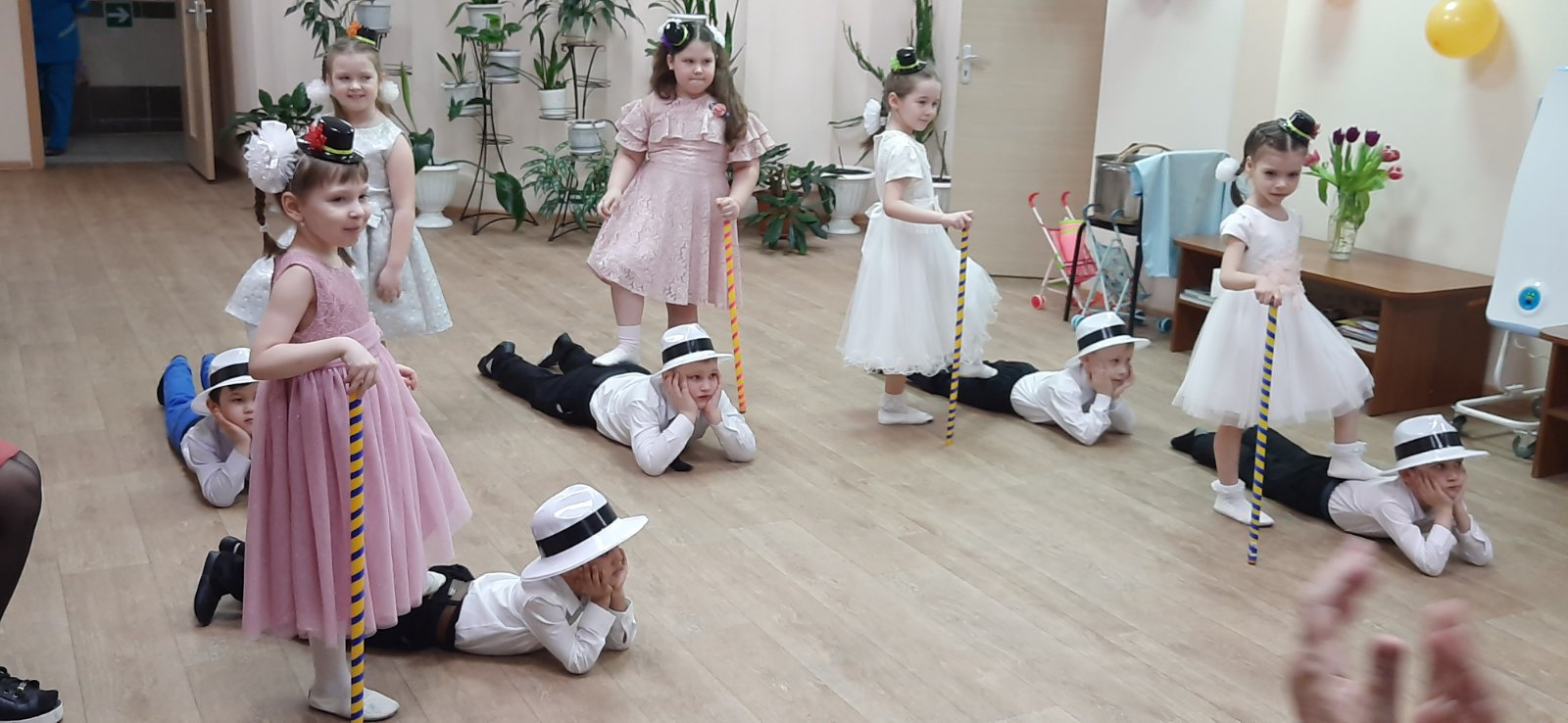 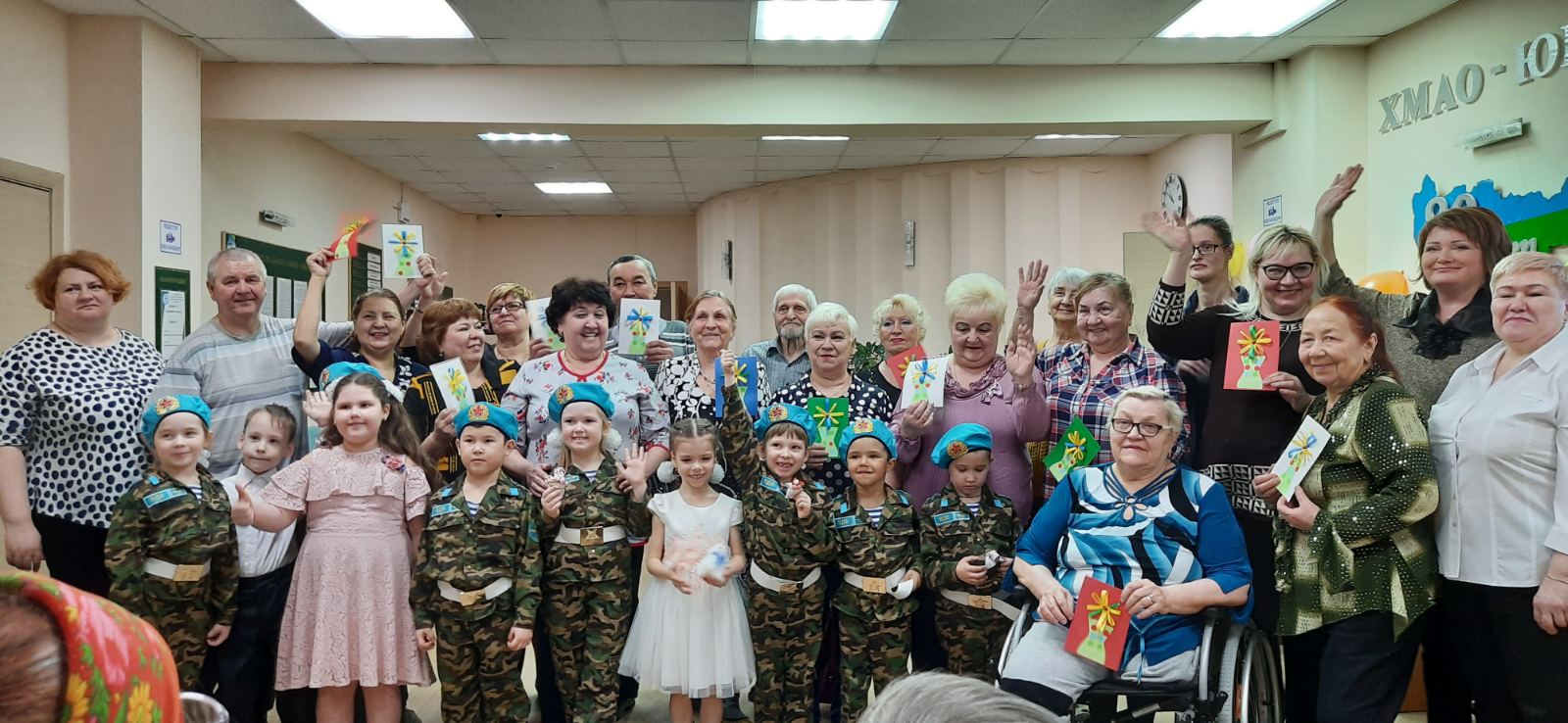 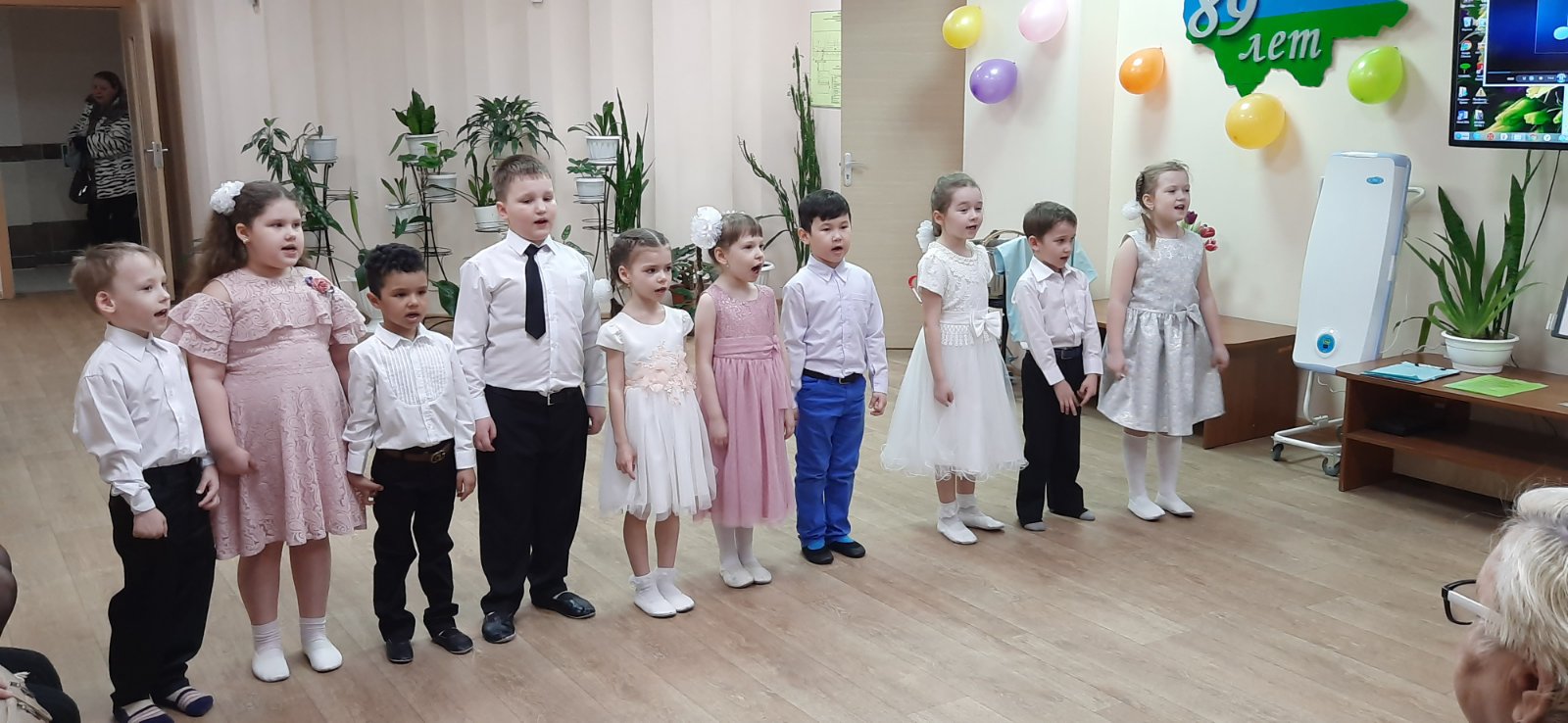 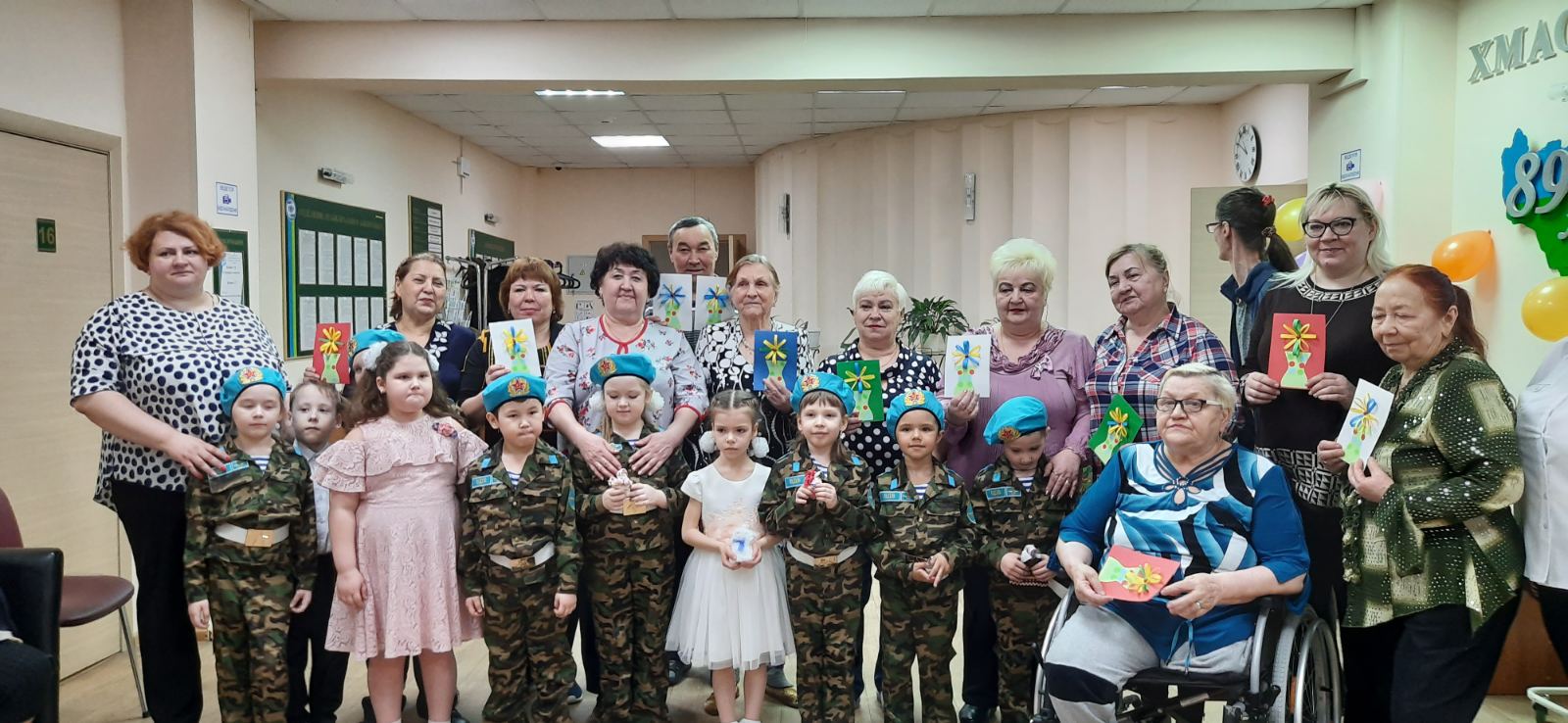 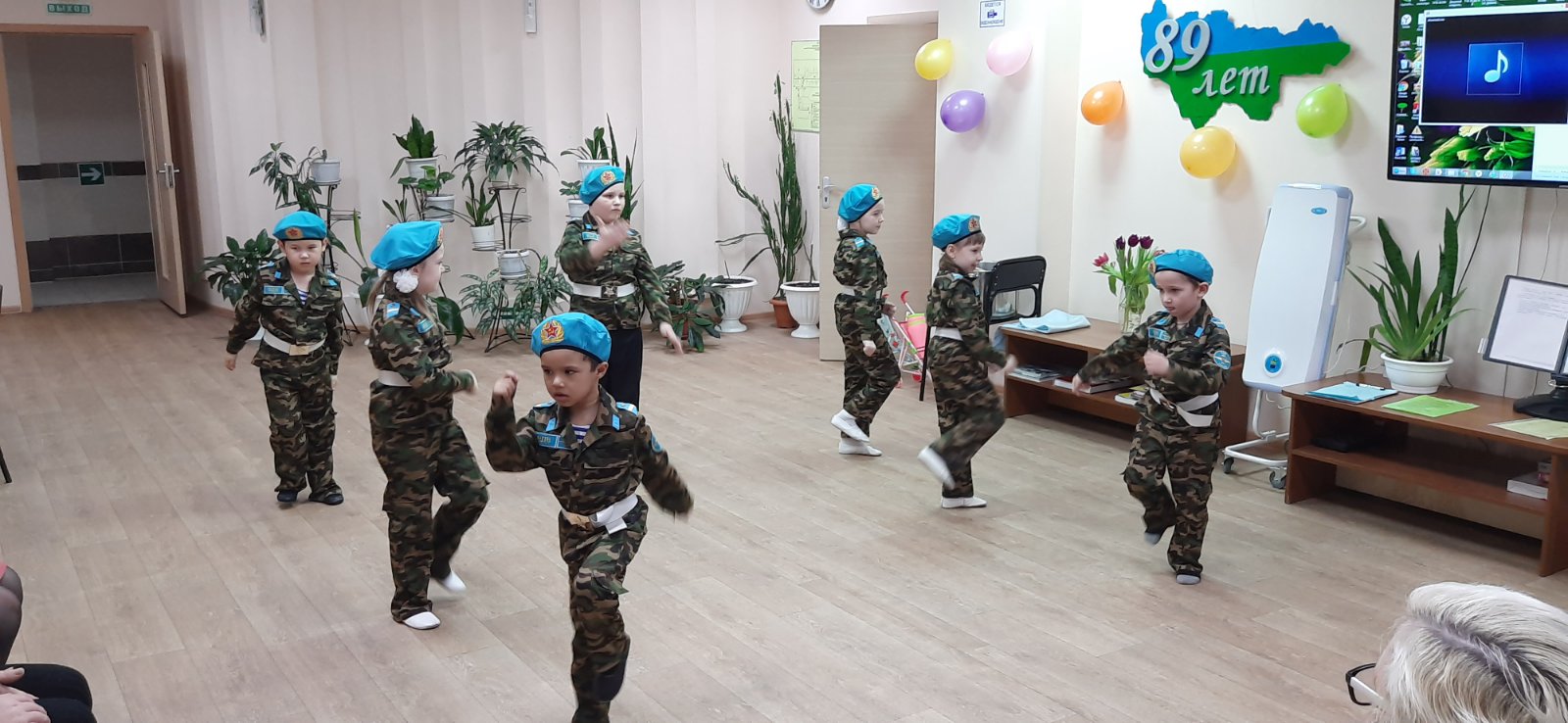 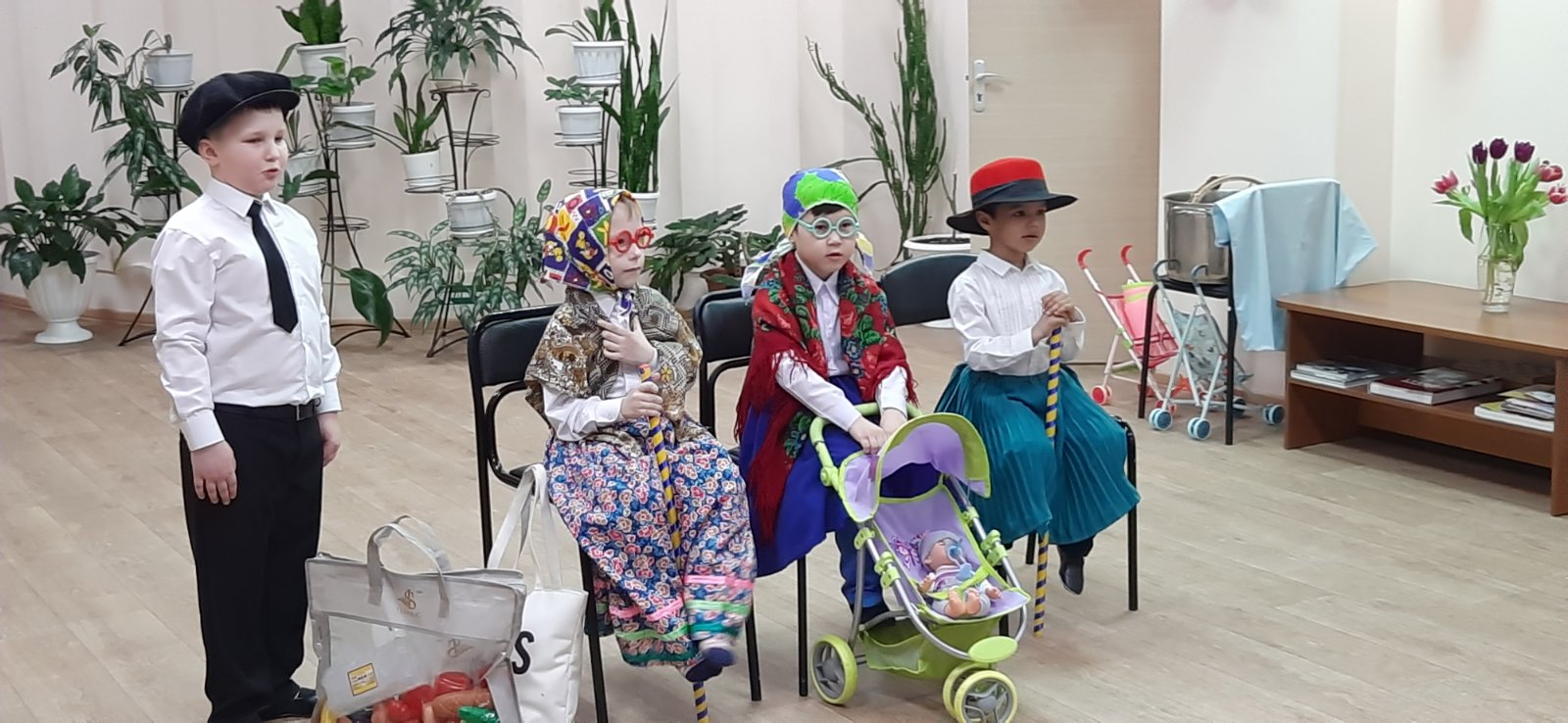 